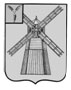 АДМИНИСТРАЦИЯ ПИТЕРСКОГО МУНИЦИПАЛЬНОГО РАЙОНА САРАТОВСКОЙ ОБЛАСТИП О С Т А Н О В Л Е Н И Еот 30 мая 2022 года №196с. ПитеркаОб утверждении Положения о муниципальном учреждении Управление образования администрации Питерского муниципального района Саратовской областиВ соответствии с Федеральным законом от 12 января 1996 года №7-ФЗ «О некоммерческих организациях», Федеральным законом от 6 октября 2003 года №131-ФЗ «Об общих принципах организации местного самоуправления в Российской Федерации», руководствуясь Уставом Питерского муниципального района Саратовской области, администрация Питерского муниципального районаПОСТАНОВЛЯЕТ:1. Утвердить Положение о муниципальном учреждении Управление образования администрации Питерского муниципального района Саратовской области согласно приложению.2. Установить, что учредителем муниципального учреждения Управление образования администрации Питерского муниципального района   Саратовской области является Питерский муниципальный район Саратовской области в лице администрации Питерского муниципального района Саратовской области.  3. Уполномочить начальника муниципального учреждения Управление образования администрации Питерского муниципального района   Саратовской области Болтневу О.А. осуществить необходимые действия по государственной регистрации изменений, вносимых в учредительный документ в сроки, установленные законодательством.4. Настоящее постановление вступает в силу со дня его опубликования и подлежит размещению на официальном сайте Питерского муниципального района в информационно-телекоммуникационной сети «Интернет» по адресу: http://питерка.рф/.5. Признать утратившим силу следующие нормативно-правовые акты:- постановление администрации Питерского района Саратовской области от 03 февраля 2021 года №23 «Об утверждении Положения о муниципальном учреждении Управление образования администрации объединенного муниципального образования Питерского района Саратовской области»;- постановление администрации Питерского муниципального района Саратовской области от 12 октября 2021 года №315 «О внесении изменений в постановление администрации Питерского муниципального района Саратовской области от 03 февраля 2021 года №23»;- постановление администрации Питерского муниципального района Саратовской области от 01 марта 2022 года №79 «О внесении изменений в постановление администрации Питерского муниципального района Саратовской области от 03 февраля 2021 года №23».6. Контроль за исполнением настоящего постановления   возложить на заместителя главы администрации муниципального района   по социальной сфере.Глава муниципального района                                      			  А.А. РябовПриложение к постановлению администрации муниципального района от 30 мая 2022 года №196ПОЛОЖЕНИЕо муниципальном учреждении Управление образования администрации Питерского муниципального района Саратовской областиСаратовская областьПитерский районсело Питерка2022 годОБЩИЕ ПОЛОЖЕНИЯ1.1. Муниципальное учреждение Управление образования администрации Питерского муниципального района Саратовской области (далее – Управление) является отраслевым органом администрации Питерского муниципального района, наделяется правами юридического лица и является муниципальным казённым учреждением.1.2. Учредителем Управления является Питерский муниципальный район Саратовской области в лице администрации Питерского муниципального района Саратовской области.  Полное наименование Управления: – Муниципальное   учреждение Управление образования администрации Питерского муниципального района Саратовской области. Сокращённое наименование Управления: МУ «УО» администрации Питерского муниципального района Саратовской области. Тип муниципального учреждения- казённое.1.3. Управление обладает правами юридического лица, имеет обособленное имущество, от своего имени приобретает и осуществляет имущественные и неимущественные права и обязанности, может быть истцом и ответчиком в судах, иметь печать, штамп, бланк, лицевые счета соответственно в территориальном органе федерального казначейства, финансовом органе муниципального района. 1.4. Управление в своей деятельности руководствуется Конституцией Российской Федерации, федеральными законами, Указами Президента Российской Федерации, постановлениями и распоряжениями Правительства Российской Федерации, Законами Саратовской области, постановлениями и распоряжениями Правительства Саратовской области, приказами министерства  образования Саратовской области, Уставом Питерского муниципального района и нормативными правовыми актами Питерского муниципального  района, настоящим Положением.1.5. Управление финансируется из бюджета Питерского муниципального района.1.6. Юридический и фактический адрес Управления: 413320 Саратовская область, Питерский район, село Питерка, ул. им. Ленина, 103. II. ПРЕДМЕТ И ЦЕЛИ ДЕЯТЕЛЬНОСТИ УПРАВЛЕНИЯ2.1. Предметом деятельности Управления является исполнение отдельных полномочий по решению вопросов местного значения в сфере образования на территории Питерского муниципального района.2.2. Целями деятельности Управления являются: 1) управление системой образования на территории Питерского муниципального района в рамках полномочий органов местного самоуправления; 2) реализация государственной политики в сфере дошкольного, общего и дополнительного образования в рамках своей компетенции; 3) разработка основных направлений развития системы образования в муниципальном районе в соответствии с принципами общедоступности образования, адаптивности системы образования к уровню подготовки, особенностям развития, способностям и интересам обучающихся с учетом образовательных потребностей и наличия ресурсов; 4) создание в пределах своих полномочий необходимых условий реализации прав граждан на образование; 5) обеспечение в пределах своих полномочий целостности, системности и преемственности уровней образования, дифференциации и вариативности образовательных организаций и программ.III. ЗАДАЧИ УПРАВЛЕНИЯ3.1. Основными задачами Управления являются:3.1.1. Организация предоставления общедоступного и бесплатного дошкольного, начального общего, основного общего, среднего общего образования по основным общеобразовательным программам в муниципальных образовательных организациях (за исключением полномочий по финансовому обеспечению реализации основных общеобразовательных программ в соответствии с федеральными государственными образовательными стандартами); 3.1.2. Организация предоставления дополнительного образования детей в муниципальных образовательных организациях (за исключением дополнительного образования детей, финансовое обеспечение которого осуществляется органами государственной власти субъекта Российской Федерации);3.1.3. Создание условий для осуществления присмотра и ухода за детьми, содержания детей в муниципальных образовательных организациях;3.1.4.Обеспечение содержания зданий и сооружений подведомственных муниципальных организаций, обустройство прилегающих к ним территорий; 3.1.5.Осуществление перспективного планирования и прогнозирования развития системы образования Питерского муниципального района, поддержка стабильного функционирования системы образования Питерского муниципального района; 3.1.6.Развитие и оптимизация сети муниципальных образовательных организаций, отвечающих потребностям и интересам социальных групп населения;	3.1.7.Создание условий для совершенствования образовательного процесса и форм воспитания;3.1.8.Взаимодействие в сфере образовательной деятельности с государственными, общественными структурами, научными организациями, средствами массовой информации; 3.1.9. Организация взаимодействия с органами и учреждениями муниципальной системы профилактики безнадзорности и правонарушений несовершеннолетних; 3.1.10.Организация подвоза детей от места жительства к образовательным учреждениям;3.1.11. Информирование населения Питерского муниципального района о состоянии системы образования территории через разработку и публикацию ежегодных докладов;3.1.12. Обеспечение информационного и методического сопровождения мероприятий различных уровней и направлений (в том числе педагогических чтений, годичных совещаний работников образования, проведение этапов олимпиад, турниров, конкурсов, фестивалей и иных мероприятий); 3.1.13. Координация деятельности образовательных организаций по разработке ими образовательных программ в целях обеспечения прав граждан на получение образования в соответствии с их потребностями и особенностями (в том числе детей с ограниченными возможностями здоровья);3.1.14. Организация деятельности общеобразовательных организаций по обеспечению учебного процесса учебниками и учебными пособиями, анализ их соответствия требованиям государственного образовательного стандарта, образовательным программам;3.1.15. Обеспечение профессионального общения педагогов по актуальным проблемам образования, координация деятельности методических (общественных) объединений педагогов;3.1.16. Взаимодействие с министерством   образования Саратовской области по реализации общеобразовательных программ:3.1.16.1. участие в организации государственной итоговой аттестации, в том числе в форме единого государственного экзамена (участие в работе государственной экзаменационной комиссии: подготовка пунктов проведения экзамена, первичных пунктов обработки информации, подбор экспертов, общественных наблюдателей, обеспечение сохранности бланков строгой отчётности, подготовка отчётов о проведении);3.1.16.2. соблюдения прав обучающихся в ходе государственной итоговой аттестации.3.1.17. Организация деятельности руководителей подведомственных образовательных организаций:3.1.17.1. по созданию условий безопасного функционирования образовательных организаций в соответствии с требованиями санитарных правил и норм, государственного пожарного надзора, инспекции по охране труда и технике безопасности;3.1.17.2. по проведению мероприятий, предотвращающих чрезвычайные ситуации (антитеррористические, противопожарные и других);3.1.17.3. по расследованию и учёту несчастных случаев на производстве с работниками и обучающимися во время образовательного процесса;3.1.17.4. по обеспечению образовательного процесса учебным оборудованием в соответствии с образовательными программами;3.1.17.5.  по созданию условий для организации питания обучающихся;3.1.17.6. по созданию условий для организации медицинского обслуживания обучающихся в учреждениях;3.1.18.Осуществление в пределах своих полномочий мероприятий по обеспечению организации отдыха детей в каникулярное время, включая мероприятия по обеспечению безопасности их жизни и здоровья;3.1.19.Учет детей, подлежащих обучению по образовательным программам дошкольного, начального общего, основного общего и среднего общего образования;3.1.20. Осуществление иных задач в соответствии с федеральными законами, законами Саратовской области, муниципальными правовыми актами органов местного самоуправления Питерского муниципального района.IV. ФУНКЦИИ УПРАВЛЕНИЯ4.1. Для реализации поставленных задач Управление выполняет следующие функции:4.1.1. Осуществляет отраслевую координацию и регулирование деятельности муниципальных образовательных учреждений Питерского муниципального района;4.1.2. Участвует в формировании бюджетной политики в сфере образования; 4.1.3. Является распорядителем средств бюджета Питерского муниципального района, выделяемых на реализацию задач Управления;4.1.4. Разрабатывает в пределах своих полномочий предложения по финансированию системы образования муниципального района за счет бюджетных ассигнований и иных источников;4.1.5. Разрабатывает проекты и организует исполнение муниципальных и ведомственных целевых программ в сфере образования; 4.1.6. Определяет потребность в необходимых финансовых средствах в части расходов на образование, участвует в подготовке проекта местного бюджета в части планирования указанных расходов, совершенствует механизм хозяйствования и экономного расходования бюджетных средств, организует работу по внедрению ресурсосберегающих технологий;4.1.7. Контролирует правильность и эффективность использования бюджетных средств, предназначенных для развития образования на территории муниципального района;4.1.8. Осуществляет учет детей, подлежащих обязательному обучению в муниципальных образовательных организациях, реализующих образовательные программы дошкольного, общего образования и форм получения образования, определенных родителями (законными представителями) детей;4.1.9. Осуществляет контроль за обеспечением порядка приема обучающихся в муниципальные организации в соответствии с законодательством Российской Федерации;4.1.10. Проводит мониторинг качества образования, определяемого рамками федеральных государственных образовательных стандартов в муниципальных организациях;4.1.11. Устанавливает соответствие сети дошкольных образовательных организаций, общеобразовательных организаций и организаций дополнительного образования образовательным потребностям населения муниципального района;4.1.12. Осуществляет контроль за мероприятиями по созданию, реорганизации и ликвидации муниципальных организаций в соответствии с законодательством Российской Федерации и муниципальными правовыми актами органов местного самоуправления муниципального района;4.1.13. Создает условия для проведения государственной итоговой аттестации обучающихся на территории муниципального района;4.1.14. Оказывает содействие органам опеки и попечительства в устройстве детей-сирот и детей, оставшихся без попечения родителей, в детские дома, школы-интернаты, специальные образовательные организации, организации социального обслуживания населения в период осуществления органами местного самоуправления муниципального района переданных государственных полномочий в указанной сфере;4.1.15. Создает финансовые и материально-технические условия для функционирования муниципальных организаций, осуществляет мероприятия по привлечению внебюджетных средств на цели развития;4.1.16. Планирует работу по реконструкции, капитальному и текущему ремонту зданий муниципальных организаций в пределах выделенных ассигнований, вносит предложения по строительству новых образовательных организаций и осуществляет контроль производства работ в пределах полномочий, предоставленных администрацией муниципального района;4.1.17. Координирует работу по организации отдыха детей и подростков в каникулярное время на территории муниципального района;4.1.18. Обеспечивает взаимодействие с правоохранительными органами по профилактике правонарушений среди детей, подростков и молодежи; 4.1.19.Организует награждение грамотами, благодарностями, призами победителей и призеров районных мероприятий с детьми; 4.1.20.Осуществляет контроль за соблюдением условий и выполнением мероприятий, обеспечивающих охрану и укрепление здоровья детей и подростков, за организацией работы по охране труда, созданию здоровых и безопасных условий жизнедеятельности в муниципальных организациях; 4.1.21. Организует систему делопроизводства и совершенствования работы с документами, обеспечивает режим их учета, использования и хранения;4.1.22. Рассматривает в установленном порядке обращения граждан и юридических лиц;4.1.23.Обеспечивает выполнение требований законодательства Российской Федерации по гражданской обороне и мобилизационной подготовке;4.1.24.Формирует и утверждает муниципальные задания муниципальных образовательных организаций;4.1.25.Обеспечивает выполнение требований законодательства Российской Федерации по осуществлению учреждением мер в сфере противодействия коррупции;4.1.26.Осуществляет иные функции, предусмотренные законодательством Российской Федерации, Саратовской области, и муниципальными правовыми актами органов местного самоуправления муниципального района.V. ПРАВА УПРАВЛЕНИЯ5.1. Управление для выполнения своих задач имеет право:5.1.1.Вносить в органы государственной власти и органы местного самоуправления предложения по совершенствованию системы образования на территории Питерского муниципального района;5.1.2.Участвовать в разработке образовательных программ и программ социального развития Питерского муниципального района; 5.1.3.Запрашивать и получать от администрации Питерского муниципального района документы, материалы, необходимые для решения вопросов, относящихся к компетенции Управления; 5.1.4. Участвовать в подборе кандидатур на должность руководителей муниципальных образовательных организаций;5.1.5.Представлять в установленном порядке кандидатуры на присвоение почетных званий, на награждение работников муниципальных образовательных организаций; 5.1.6.Требовать от руководителей муниципальных образовательных организаций выполнения в установленные сроки отчетности по различным направлениям деятельности; 5.1.7. Обращаться в суды общей юрисдикции, арбитражные суды за защитой своих прав и интересов, выступать в качестве истца, ответчика, третьего лица при рассмотрении в судах, арбитражных судах, третейских судах споров, связанных с деятельностью Комитета, если иное не установлено законодательством Российской Федерации;5.1.8.Готовить проекты муниципальных правовых актов органов местного самоуправления Питерского муниципального района по вопросам, отнесенным к его компетенции;5.1.9. Управление имеет иные права, вытекающие из задач и функций, возложенных на него настоящим Положением.VI.ФИНАНСОВО - ХОЗЯЙСТВЕННАЯ ДЕЯТЕЛЬНОСТЬ УПРАВЛЕНИЯ6.1.Имущество Управления закрепляется за ним на праве оперативного управления в соответствии с Гражданским кодексом Российской Федерации.6.2. Имущество Управления является муниципальной собственностью Питерского муниципального района.Собственником имущества Управления является Питерский муниципальный район Саратовской области в лице администрации Питерского муниципального района Саратовской области.6.3. Земельный участок, необходимый для выполнения Управлением своих уставных задач, предоставляется ему на праве постоянного (бессрочного) пользования.6.4. Финансовое обеспечение выполнения муниципального задания Управлением осуществляется за счёт средств местного бюджета на основании бюджетной сметы.6.5. Финансовое обеспечение выполнения муниципального задания осуществляется с учетом расходов на содержание недвижимого имущества и особо ценного движимого имущества, закрепленных за Управлением учредителем или приобретенных Управлением за счет средств, выделенных ему учредителем на приобретение такого имущества, расходов на уплату налогов, в качестве объекта налогообложения по которым признается соответствующее имущество, в том числе земельные участки.6.6. В случае сдачи в аренду с согласия учредителя недвижимого имущества и особо ценного движимого имущества, закрепленного за Управлением учредителем или приобретенного Управлением за счет средств, выделенных ему учредителем на приобретение такого имущества, финансовое обеспечение содержания такого имущества учредителем не осуществляется.6.7. Управление осуществляет операции с поступающими ему в соответствии с законодательством Российской Федерации средствами через лицевые счета, открываемые в территориальном органе Федерального казначейства или финансовом управлении администрации Питерского муниципального района в соответствии с положениями Бюджетного кодекса Российской Федерации.6.8. Управление не вправе отчуждать либо иным способом распоряжаться имуществом без согласия собственника имущества.6.9. Управление не вправе выступать учредителем (участником) юридических лиц.6.10. Управление не имеет права предоставлять и получать кредиты (займы), приобретать ценные бумаги. Бюджетные кредиты Управлению не предоставляются.6.11. В случае если заинтересованное лицо имеет заинтересованность в сделке, стороной которой является или намеревается быть Управление, а также в случае иного противоречия интересов указанного лица и Управления в отношении существующей или предполагаемой сделки, сделка должна быть одобрена администрацией Питерского муниципального Саратовской области.VII. ОРГАНИЗАЦИЯ ДЕЯТЕЛЬНОСТИ УПРАВЛЕНИЯ7.1. Управление возглавляет начальник, назначаемый на должность и освобождаемый от должности администрацией Питерского муниципального района Саратовской области, и подчиняется непосредственно заместителю главы администрации Питерского муниципального района по социальной сфере.7.2. Структура и штатная численность Управления утверждается Управлением по согласованию с заместителем главы администрации Питерского муниципального района по социальной сфере.7.3. Начальник осуществляет непосредственное руководство Управлением на основе единоначалия и несёт персональную ответственность за невыполнение возложенных на него задач.7.4. В случае временного отсутствия начальника Управления его должностные обязанности возлагаются на время его отсутствия на работника Управления распоряжением Учредителя.7.5. Условия оплаты труда начальника определяются правовым актом администрации Питерского муниципального района. 7.6. Начальник Управления:7.6.1 осуществляет общее руководство работой Управления;7.6.2 представляет Управление без доверенности в органах государственной власти, судебных органах, предприятиях, учреждениях, общественных организациях;7.6.3 реализует политику местного самоуправления в сфере образования на территории Питерского муниципального района в соответствии с задачами, определёнными настоящим Положением;7.6.4 готовит проекты нормативных правовых актов органов местного самоуправления по вопросам образования;7.6.5 принимает участие в разработке муниципальных программ развития образования;7.6.6 организует выполнение постановлений, распоряжений, решений, приказов и других нормативных правовых актов органов исполнительной власти области и местного самоуправления;7.6.7 ведёт подбор работников Управления, назначает на должность, освобождает от должности, устанавливает функциональные обязанности и определяет степень их ответственности;7.6.8 издаёт в пределах своей компетенции приказы, подлежащие обязательному исполнению работниками Управления, руководителями образовательных организаций;7.6.9 обеспечивает целенаправленное обучение работников Управления, их стажировку, повышение квалификации;7.6.10 представляет в установленном порядке отличившихся работников Управления к присвоению почётных званий и награждении, а также налагает дисциплинарные взыскания;7.6.11 организует разработку, заключение и исполнение коллективного договора;7.6.12 рассматривает предложения, заявления, жалобы и принимает по ним решения, ведёт приём граждан;7.6.13 открывает счета в территориальном органе федерального казначейства, финансовом органе муниципального района, подписывает финансовые и иные документы, договоры (хозяйственные и иные) с заинтересованными сторонами;7.6.14 организует отчётность Управления;7.6.15 принимает решения о предъявлении от имени Управления претензий и исков к юридическим и физическим лицам и об удовлетворении претензий, предъявляемых к Управлению;7.6.16осуществляет иные полномочия, предусмотренные действующим законодательством Российской Федерации, Саратовской области, нормативными правовыми актами Питерского муниципального района;7.7.Условия оплаты труда работников Управления определяются муниципальным нормативным правовым актом в соответствии с действующим законодательством Российской Федерации, нормативными правовыми актами Саратовской области.VIIІ. РЕОРГАНИЗАЦИЯ, ЛИКВИДАЦИЯ УПРАВЛЕНИЯ8.1. Изменения и дополнения в настоящее Положение вносятся Учредителем по инициативе заместителя главы администрации Питерского муниципального района по социальной сфере либо по представлению начальника Управления и подлежат регистрации в установленном законом порядке.8.2. Реорганизация и ликвидация Управления осуществляется по решению Учредителя в порядке, установленном законодательством Российской Федерации, муниципальными правовыми актами.8.3. Управление может быть реорганизовано, ликвидировано по решению суда в случаях и порядке, установленных федеральными законами.8.4.  При ликвидации Управления, оставшиеся после удовлетворения требований кредиторов денежные средства и иное имущество, находящееся во владении, пользовании   или распоряжении Управления, в том числе денежные средства, передаются Учредителю.8.5. При ликвидации Управления его документы в установленном порядке сдаются на хранение в архив, а при реорганизации передаются правопреемнику.ВЕРНО: начальник отдела делопроизводства и контроля администрации муниципального районаА.П. Зацепин